ATIVIDADES COMPLEMENTARES DA EDUCAÇÃO ESPECIAL(INCLUSÃO)ESCOLA: E.M.E.I.E.F JD. SANTA CLARA DO LAGO IPROFESSOR/AEE: LUCIANA MARTINS CRAVO DA SILVA DATA: 23/08 À 03/09/2021ATIVIDADE: VIDEO FOLCLORE (CANTIGAS DE RODA)PARA CRIANÇAS QUE NÃO FALAM LER OU CANTAR PARA ELAS É UMA OPORTUNIDADE DE ENCHÊ-LOS COM A LINGUAGEM. BRINCADEIRAS CANTADAS COMO "CIRANDA" ENVOLVEM A CRIANÇA AINDA MAIS. ENCONTRE UMA MÚSICA QUE SUA CRIANÇA GOSTE E FAÇA GESTOS COM OS BRAÇOS.MATERIAL: VIDEO DISPONIBILIZADO NO YOUTUBE (LINK ABAIXO).OBJETIVO: APRESENTAR A DIVERSIDADE, CONHECER E TER ACESSO AS CANTIGAS POPULARES QUE FAZEM PARTE DA NOSSA CULTURA. SÃO MÚSICAS ASSOCIADAS AO FOLCLORE, OU SEJA, ÀS TRADIÇÕES, COSTUMES E ATÉ LENDAS DE UM POVO.DESENVOLVIMENTO: ASSISTIR AO VIDEO COM A CRIANÇA, CANTAR E SE POSSIVEL FAZER ALGUNS MOVIMENTOS CORPORAIS, COMO DANÇAR OU BATER PALMAS.FORMA DE REGISTRO DA ATIVIDADE: ATRAVÉS DE FOTO OU VÍDEO A SER ENVIADA POR WHATSAPP PARA A PROFESSORA DE EDUCAÇÃO ESPECIAL.https://www.youtube.com/watch?v=jYufWk-PMLo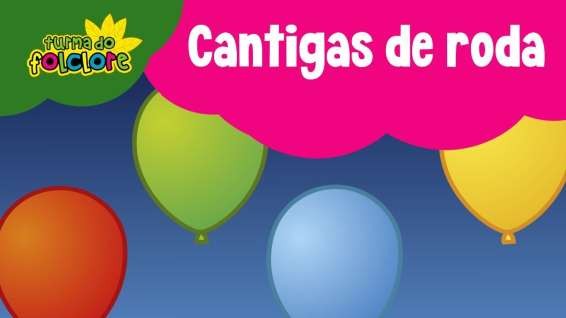 Fonte de imagem: https://www.youtube.com/watch?v=jYufWk-PMLoATIVIDADES COMPLEMENTARES DA EDUCAÇÃO ESPECIAL(INCLUSÃO)ESCOLA: E.M.E.I.E.F JD. SANTA CLARA DO LAGO IPROFESSOR/AEE: LUCIANA MARTINS CRAVO DA SILVA DATA: 23/08 À 03/09/2021ATIVIDADE: CONFECÇÃO DE BRINQUEDO POPULAR (PETECA)AMASSAR PAPEL É UMA ÓTIMA ATIVIDADE PARA ESTIMULAR A COORDENAÇÃO MOTORA E O FORTALECIMENTO DO MOVIMENTO DAS MÃOS.MATERIAL: JORNAL (OU PAPEL QUE TENHA DISPONÍVEL EM CASA) E TINTA GUACHE.OBJETIVO: DESENVOLVER A IMAGINAÇÃO, CRIATIVIDADE, ATENÇÃO, FORTALECIMENTO DOS MÚSCULOS DAS MÃOS E COORDENAÇÃO MOTORA.DESENVOLVIMENTO: A PARTIR DE UMA FOLHA DE JORNAL, PEDAÇO DE BARBANTE OU FITA ADESIVA, A CRIANÇA  DEVERÁ AMASSAR MEIA FOLHA DE JORNAL (OU OUTRO PAPEL QUE TENHA DISPONÍVEL EM CASA), FAZENDO UMA BOLA ACHATADA, COLOCAR A BOLA NO CENTRO DA OUTRA METADE DA FOLHA E ENVOLVÊ-LA, DEIXANDO AS PONTAS SOLTAS. TORCER A FOLHA NA ALTURA DA BOLA E AMARRAR UM BARBANTE OU COLOCAR UM DUREX. PARA O ACABAMENTO PINTAR COM CORES ALEGRES COM TINTA GUACHE.FORMA DE REGISTRO DA ATIVIDADE: ATRAVÉS DE FOTO OU VÍDEO A SER ENVIADA POR WHATSAPP PARA A PROFESSORA DE EDUCAÇÃO ESPECIAL.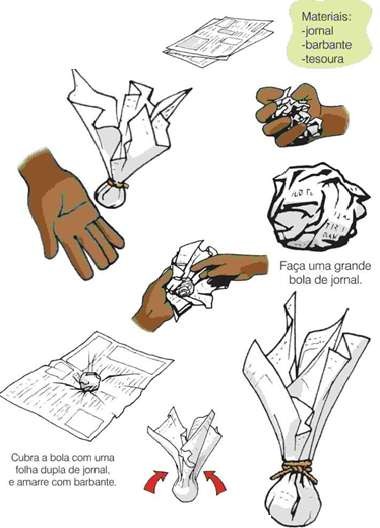 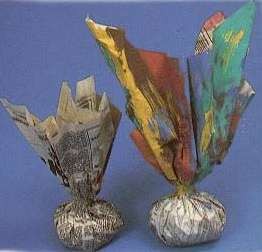 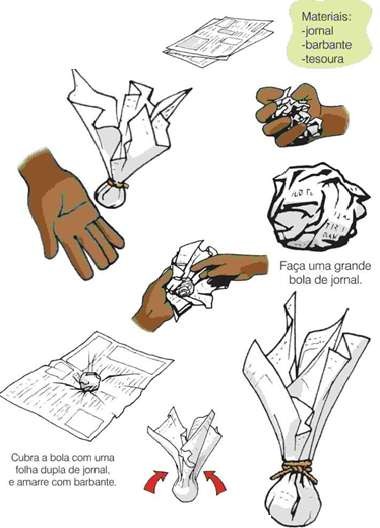 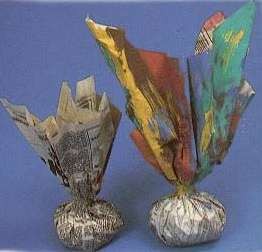 Fonte de imagem: http://www.acessa.com/infantil/arquivo/dicas/2004/07/28-ferias/peteca.jpgATIVIDADES COMPLEMENTARES DA EDUCAÇÃO ESPECIAL(INCLUSÃO)ESCOLA: E.M.E.I.E.F JD. SANTA CLARA DO LAGO IPROFESSOR/AEE: LUCIANA MARTINS CRAVO DA SILVA DATA: 23/08 À 03/09/2021ATIVIDADE: LEITURA E QUEBRA CABEÇA DO SACIO FOLCLORE É UM CONJUNTO DE COSTUMES, LENDAS, MÚSICAS E MANIFESTAÇÕES ARTÍSTICAS QUE FAZEM PARTE DA CULTURA DE NOSSO PAÍS O BRASIL.MATERIAL: PAPEL GROSSO E IMAGEM DO SACI IMPRESSA.OBJETIVO: APRESENTAR O SACI UM DOS PERSONAGENS DE LENDAS FOLCLÓRICAS ATRAVÉS DA LEITURA DO POEMA ABAIXO. EXERCITAR A MEMÓRIA VISUAL, DESENVOLVER ESTRATÉGIAS E A CAPACIDADE DE RESOLUÇÃO DE PROBLEMAS ATRAVÉS DO JOGO QUEBRA-CABEÇA.DESENVOLVIMENTO: IMPRIMIR DUAS FOLHAS COM A MESMA IMAGEM, DEIXANDO UMA PARA QUE A CRIANÇA SE ORIENTE NA HORA DA MONTAGEM E A OUTRA COLAR SOBRE UM PAPELÃO CORTANDO AS PARTES PARA A MONTAGEM DO QUEBRA CABEÇA.FORMA DE REGISTRO DA ATIVIDADE: ATRAVÉS DE FOTO OU VÍDEO A SER ENVIADA POR WHATSAPP PARA A PROFESSORA DE EDUCAÇÃO ESPECIAL.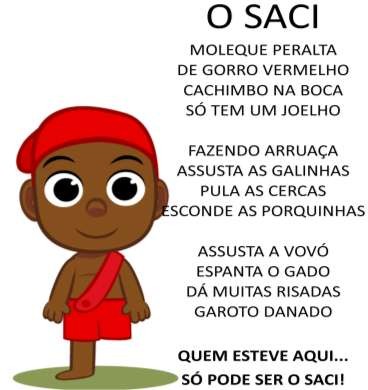 https://www.pinterest.co.uk/pin/538391330453006976/?amp_client_id=CLIENT_ID(_)&mweb_unauth_id={{default.session}}&simplified=true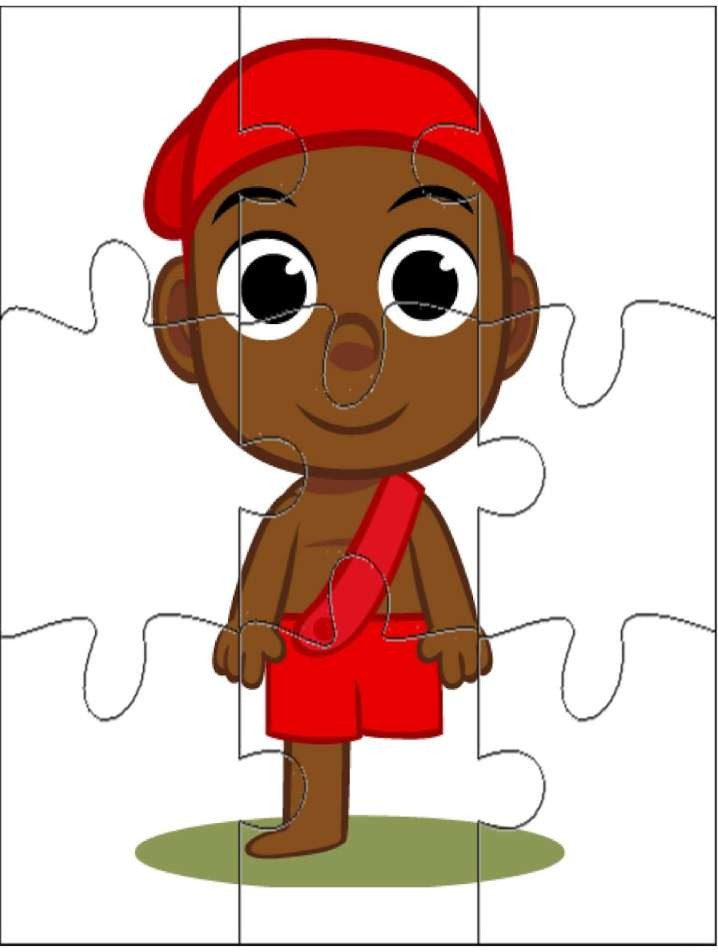 